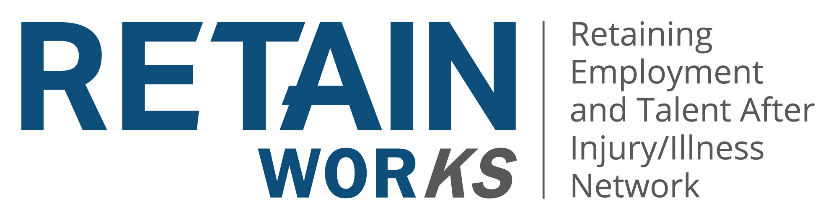 Leadership Team MeetingAgendaRETAINWORKS Leadership TeamJune 21, 2022, 8:30 – 10:00 AMMicrosoft Teams8:30 AM Roll CallAnnouncements/Updates Organizational Updates (Timeline, Staffing, Provider Recruitment, Enrollment)AVCWichita/LA 4Manhattan/LA 2Pittsburg/LA 5SVHTopeka/LA 2Emporia/LA 5TUKHS/LA 3KCIC/LA 1Employer Outreach/EngagementPresentationsEquity GoalsWebsite Data CollectionREDCap updateECHOQuarterly Reports – Due July 20thWeekly Enrollment Reports (Templates will be provided)Expenditure ProjectionsNext Meeting August 15, 2022